Министерство образования и науки Пермского краяГосударственное автономное учреждениедополнительного профессионального образования  «Институт развития образования Пермского края»(ГАУ ДПО «ИРО ПК»)ул. Екатерининская, 210,  г. Пермь,  614068тел.: (342) 236-80-59, факс: 236-84-27; e-mail: priemnaya@ipkro.perm.ru ОКПО 02089240, ОГРН 1025900764449, ИНН/КПП 5903005619/590301001В рамках августовских мероприятийГАУ ДПО ИРО ПКУважаемые коллеги!   В рамках августовских мероприятий ГАУ ДПО «ИРО ПК» состоится  Совещание руководителей ООО «Организационно-содержательные аспекты системы обучения и воспитания обучающихся с ОВЗ в отдельных образовательных организаций» (дистанционный формат)Платформа проведения: mirapolisДата проведения: 24 августа 2021годаВремя проведения: 11.00-14.00Ссылка на мероприятие: http://b66094.vr.mirapolis.ru/mira/s/NprkP2 Приложение к письму, направляемое отдельным файлом: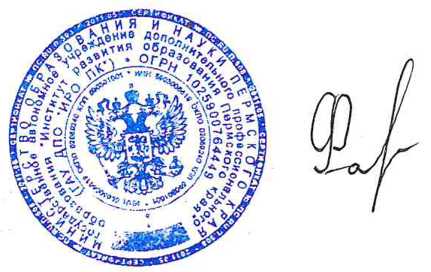 Программа.Заместитель директора                                                   А.Ф. Фаязовагл.специалист ОВиСО.В. Еркина, 236-87-75«19» августа 2021 г.    				01.01-14/1065Руководителям органов управления образованиемРуководителям муниципальных методических служб (центров)Руководителям ООО